SommairePage 1		Vins Effervescents, Rosés et de MacérationsPage 2 	Vins Blancs du Languedoc RoussillonPage 3 	Vins Blancs des Vignobles de Corse, Provence & de la Vallée du RhônePage 4 	Vins Blancs des Vignobles de France et CatalognePage 5 et 6	Vins Rouges au sein du vignoble des CorbièresPage 7		Vins Rouges du Languedoc-Roussillon Page 8		Vins Rouges de la vallée du Rhône, Provence & CorsePage 9		Vins rouges des Vignobles de France & de CatalognePage 10	Les Vins du Bastion en Magnum (150cl) et aux verres (12cl)« Comme dans toute chose il y’a un secret du vin ; mais c’est un secret qu’il ne garde pas.On peut lui faire dire : il suffit de l’aimer, de le boire, de le placer à l’intérieur de soi-même.Alors il parle. En toute confiance, il parle » 			F.PONGEVoici une sélection, notre sélection, de jolis flacons, de belles bouteilles et de cuvées découvertes et dégustées, au cour de nos rencontres et de nos visites dans les vignobles voisins & lointains. Des vins pour vous régaler et prendre du plaisir, sourire et partager autour de la cuisine vraie et savoureuse du Bastion.								Valentin, Thibaut  et Marie« Le Vin, c’est selon sa qualité et son terroir, un tonique nécessaire, un luxe, l’honneur des mets et n’est-il pas en lui-même une nourriture ? »		                   S.G. ColetteVins Effervescents									75clDomaine J. Laurens, « Clos des Demoiselles »		Crémant de Limoux		 37€Domaine Mouscaillo, « Brut nature »			Crémant de Limoux		 40€Domaine les Hautes-Terres, « Joséphine »			Crémant de Limoux		 48€Maison Antech, « Emotion » 				Crémant de Limoux		 29€Dekeyne & Fils, « Vogloniers »    Brut			Champagne			54€			« Chardonnay » Brut			Champagne			72€			« Millésimé 2015 » Brut		Champagne			85€Vins RosésDomaine de Sounside  « Camparas »		Vin de France				22€Château Ollieux Romanis « Alba »			AOP Corbières			32€Domaine Maby « Prima Donna »			AOC Tavel				36€Vin blanc de Macération dit : « orange »Clos du Gravillas « A fleur de peau » 		Vin de France				41€											Domaine Caraghuiles « Qin Yu »			Vin de France				30€1Blancs droits sur la tension du Languedoc-Roussillon	75clDomaine Llagastère				Collioure			2021		57€Coume Del mas « Folio »				Collioure			2022		52€Domaine Monsieur S « Samo »			Limoux			2021		39€Domaine Ollier-Taillefer « Allegro »		Faugères			2021		41€Domaine les Auzines « Côte 238 » 		IGP Aude			 2022		 36€	Mas des Agrunelles, « Camp de Lebre »	 	Vin de France  Argelliers	2021		 42€Domaine Balansa « Coume de Maliès »		Vin de France  Villneuve	2021		 38€Domaine Ledogar « Carignan Blanc »		Vin de France  Ferrals	2018		 61€Domaine la Nouvelle Donne « Neo Nervis » 	Vin de France  Calce		2021		 39€	Clos du Gravillas « Retour aux origines »	Vin de France St Jean du M  2020		 41€Blancs riches et onctueux du Languedoc-Roussillon	Château de Caraguilhes, « Solus »		Corbières			2021		46€Domaine Beauregard Mirouze « Campagna »	Corbières			2022		44€Château Ollieux Romanis « Le Blanc »		Corbières			2020		60€La Croix Gratiot, « Bréchalune »			Picpoul de Pinet		2021		44€Domaine Rimbert «l’Agathe »			St Chinian			2021		28€Domaine Hautes Terres « Louis »			Limoux			2022		48€Domaine de la Commanderie			La Clape			2020		44€Domaine des Schistes « Gora »			Côtes du Roussillon	2022		34€Domaine de la Madura				IGP Pays d’Oc		2022		 26€Clos Marie, « Manon » 				IGP Pays d’Oc	         2020/2021	 55€ Sarrat de Goundy « Mano à Mano » 	   	Vin de France  Armissan	2019		 56€							Vin de France  Armissan	2020		 53€      	Quelques cuvées confidentielles Le Conte des Floris, « Lune Blanche »		Languedoc			2019 		71€Domaine Du Pas De L’Escalette			Languedoc			2020		86€Mas Jullien « états d’Âme »	 		IGP Pays d’Hérault      	2021		67€Danjou-Banessy, « La Truffière » 			IGP Côtes Catalanes	2019	    	87€Danjou-Banessy, « Clos de l’Escounils »		IGP Côtes Catalanes	2018		57€Domaine Gauby, « Coume Gineste »		IGP Côtes Catalanes	2020		120€2Blancs de la Vallée du Rhône, Provence & Corse			75clVallée du RhôneDomaine Maby « Casta Diva »		Lirac					2022		52€Maxime Graillot « Equis »			Crozes-Hermitage			2020		69€Domaine Gonon « Les Oliviers »		Saint-Joseph				2020		100€Domaine Monier Perréol			Saint-Joseph				2021		62€Domaine de La charbonnière			Châteauneuf-du-Pape		2021		63€Domaine Julien Masquin « L’intimiste »	Châteauneuf-du-Pape		2019		88€Le Vieux Télégraphe « La Crau »		Châteauneuf-du-Pape		2011		110€	Domaine des Tours				I.G.P Vaucluse			2019		60€		ProvenceDomaine Hauvette	 « Fugue »		I.G.P Alpilles				2020		63€	« Jaspe »		I.G.P Alpilles				2018		62€Clos des Boutes	« Les Fagnes » 	I.G.P.  Gard				2021		38€		Corse J-Baptiste Arena, « Morta Maïo » 		Vin de France	Patrimonio		2021		51€    	Comte Abbatucci, « Faustine »		Vin de France Casalabriva		2021		60€3Blancs des Vignobles de France & de CatalogneAlsace :	Domaine Justin Boxler			Alsace			Riesling	2021		41€	Jura/Savoie :Domaine Blard « Face Nord »		Savoie		Jacquère		2020		42€Ganevat « Montferrand »			Côtes du Jura			2018		99€Domaine de la Pinte			Arbois	Savagnin		2018		55€ 						Arbois	Vin jaune		2014		90€Bordeaux :Château Closiot« Bonneau »		Barsac					2019		102 €	Sud Ouest :Gard & Filles « Bonnie »			Entraygues-le-Fel			2020		30€Etienne Brana « Herri Mina »		Iroulèguy				2016		55€Clos Larrouyat « Météore »		Jurançon Sec				2019		55€Elian Da Ros « Coucou »			Côtes du Marmandais 		2020		54€	Bourgogne :Dominique Laurent « Vieilles Vignes » 	Corton-Charlemagne   		2018		180€Dominique Laurent «Le Poruzot »	Meursault 1er Cru			2017		100€Domaine Hubert Lamy « La Princée »	Saint-Aubin 1er Cru			2019		82€Guffens-Heynen, « Clos de Poncetys »	Saint-Véran				2018		95€Eric Forest « La Roche »			Pouilly-Fuissé			2020		72€Gilbert Picq					Chablis 1er Cru Vaucoupin		2020		79€						Chablis				2017		66€Sylvain Pataille				Bourgogne Aligoté			2022		50€	Loire :Château de Plaisance « Ronceray »	Ronceray				2021		44€	Domaine de la Pépière			Muscadet Sèvre et Maine		2021		34€ Vincent Gaudry				Sancerre				2021		65€Domaine du Collier				Saumur				2018		100€Domaine Dagueneau, « Pur Sang »	Vin de France			2018		118€Domaine Dagueneau, « Blanc Fumé »	Vin de France			2017		162€Château de Fosse-Sèche			Vin de France	Chenin		2021		55€4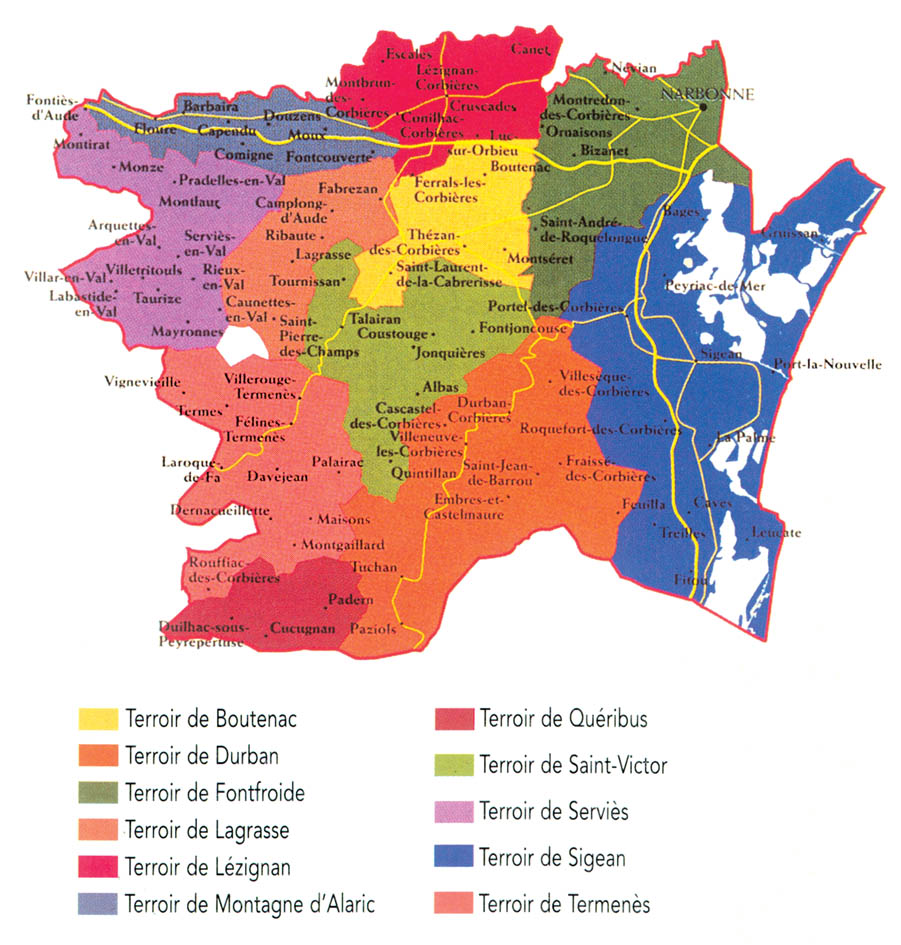 5Vins Rouges au sein du vignoble des Corbières			75clTerroir de Lagrasse			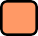 Château Lalis « La Mondaine »			Corbières		2018			39€Domaine Argentiès « Les Aigles »		Languedoc		2018			40€Domaine des Cascades « Ribaute »		Corbières		2019			30€Château Borde Rouge « Ange »			Corbières		2019			90€Terroir de Serviès			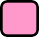 Dom Gaubert-Cavayé, « Les Bouzolles » 	Corbières		2020			34€Clos de L’Anhel « Les Dimanches »		Corbières		2022			50€Terroir de la Montagne d’Alaric	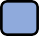 Dom St-Marie d. Crozes, « Mains sur les hanches »	Corbières	2022			30€Domaine colline de l’hirondelle « Oiseau »	Vin de France	2019			36€Terroir de TermenèsDomaine de Dernacueillette, « Anne-Fleur »		Corbières	2019			52€Terroir de Lézignan			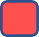 	Châteaux Vieux Moulin « Vox Dei »		Corbières		2019			47€					Terroir de Boutenac			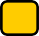 Château Ollieux-Romanis, « Alba »		Corbières		2020			62€Terroir de Saint-Victor		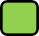 	Domaine des Deux Clés				Corbières		2021			38€	Domaine de La Rune « Perthro »			Corbières		2019			43€Terroir de Durban			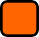 Domaine Sainte-Croix, « Magneric »		Corbières		2016			40€ Rémi Jalliet, « Les Mitounes »			Corbières		2020			35€Maxime Magnon, « Cuvée Rose »		Corbières		2016			74€Maxime Magnon « Campagnès »			Corbières		2019			64€Terroir de Peyriac de Mer		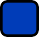 Les Clos Perdus, « Prioundo »			Corbières		2012			80€		     	       « Mire la Mer »			Corbières		2017			57€	 Terroir de Fontfroide            Beauregard Mirouze « Lauzina »		Corbières		2022			34€Corbières-Boutenac Gérard Bertrand, « La Forge »						2020			87€Domaine Ledogar,								2018			58€Château Fabre « La Serre »						2018			58€6Vins Rouges au cœur du Languedoc-Roussillon			75cl			Languedoc 	Domaine Gabinato	« Bonhomme »	Fitou					2020		39€	Domaine La Lauzeta			Saint Chinian Roquebrun		2017		59€Cazal-Viel, « Larmes de Fées »		Saint-Chinian			2016		90€ Domaine Sénat « La Nine »		Minervois				2022		39€Clos des Pères « Rouge des Vents »	Minervois La Livinière		2020		42€Château Maris « La Touge »		Minervois La Livinière		2021		42€Clos des Reboussiers « Spoutnik »	Pic-Saint-Loup			2018		82€Clos Marie, « Les Glorieuses »		Pic Saint-Loup			2017		69€Mas Jullien, « La Brune »			Terrasses du Larzac			2018		86€Domaine Terre de Feu « Fin rond »	Terrasses du Larzac			2018		46€Domaine Montcalmès			Terrasse Du Larzac			2020		74€Prieuré de Saint-Jean de Bébian		Languedoc-Pèzenas			2020		54€RoussillonCoume del Mas, « Terrimbo »		Collioure			    	2020		58€											2013		70€La Préceptorerie, « Terres Nouvelles »	Maury Sec				2019		49€Domaine Danjou-Banessy « Estaca »	Côtes du Roussillon-Villages	2014		68€I.G.P. & Vin de FranceCalmel & Joseph « La Magdelaine »	IGP Aude-Val de Dagne		2018		44€La Terrasse d’Elise « Le Pradel »		IGP Pays d’Hérault			2020 		67€Domaine Vaïsse « l’Aphyllante »		IGP Pays d’Hérault			2020		84€	Ludovic Engelvin « Clausus »		I.G.P. Gard				2020		55€Chabanon « L’esprit de Font Claude »    IGP Coteaux du Languedoc	2014    	70€						IGP Coteaux du Languedoc	2015		70€La Grange des Pères 			I.G.P. Pays d’Hérault		2018    	230€En cours de vieillissement		2019/2020	Clos de Manzotte « Kakaï »		Vin de France    St. Eulalie		2019		55€7Vins Rouges de la vallée du Rhône, Provence & Corse	  75clVallée du RhôneDomaine Maby «Nessun Dorma»	Lirac					2021		52€Domaine Gour de Chaulé			Gigondas				2021		58€Laurent Habarard				Crozes-Hermitage			2021		46€Stephane Ogier				Côte-Rôtie				2015		100€Domaine Jean-Claude Marsanne		Saint-Joseph				2017		64€Domaine Gonon,				Saint-Joseph				2019		86€Domaine Monier Perreol			Saint-Joseph				2020		62€Maxime Graillot,				Cornas				2018		65€Domaine Auguste Clape,			Cornas				2018 		126€Domaine Auguste Clape, 		 	Côtes-du-Rhône			2018 		87€La Barroche 	 				Châteauneuf-du-Pape		2016		92€Domaine Charvin, 				Châteauneuf-du-Pape		2019		70€							Châteauneuf-du-Pape	      2017/2018	82€Le Vieux Télégraphe, « La Crau »		Châteauneuf-du-Pape		2017		82€ 												2014		125€Domaine des Tours				IGP Vaucluse			2019		60€Domaine de L’Anglore			Vin de France			2021		60€		ProvenceDomaine Tempier « Lulu et Lucien »	Bandol				2020		89€	CorseAntoine Arena « Morta Maïo »		Patrimonio			2011/2013		58€Comte Abbatucci, « Faustine »		Vin de France Casalabriva		2022		57€8Vins Rouges des Vignobles de France					75clBourgogne :René Bouvier « La Justice »		Gevrey-Chambertin		2018		87€Chantal Lescure				Nuits Saint-Georges		2019		82€Chantal Lescure « Vaumuriens »		Pommard				2018		86€Dominique Laurent « La Refene »	Pommard 1er Cru			2017		74€Dominique Laurent « Les Santenots »	Volnay 1er Cru			2017		86€Dominique Laurent « Vieilles Vignes »	Fixin 1er Cru				2017		77€	Beaujolais :Domaine Desvignes, « Côte du Py »	Morgon				2019		65€Marcel Lapierre				Morgon				2022		60€Sud Ouest :Domaine Arretxea	« Haitza »		 Iroulèguy				2016		60€« Burdin Harria »	Iroulèguy				2019		68€Fabien Jouves « Les Escures »		Cahors				2021		45€Cosse-Maisonneuve « laquets »		Cahors				2007		86€Elian Da Ros « Chante Coucou »		Côtes du Marmandais		2020		54€	Loire :Domaine du Collier « La Ripaille »	Saumur				2018		87€9Magnums, Cent Cinquante Centilitres de Bonheur !													         150clBlancs Domaine du Vieux Télégraphe,		Châteauneuf-du-Pape			2020		150€Domaine Marini, « Vieilles Vignes » 		Chablis			2019 		70€			Coume Del Mas, « Folio »				Collioure			2020		70€Rouges 	Maxime Magnon « Rozeta »			Corbières			2019		70€Domaine de Dernaceuillette, 			Corbières		       2017/2018	60€Domaine Baillat, « Emilien »			Corbières			2016		72€Gérard Bertrand, « La Forge » 			Corbières-Boutenac		2012		176€Domaine Ollieux Romanis « Cuvée Or »	Corbières-Boutenac		2009		120€Domaine de Cabrol, « Vent d’Est »		Cabardès			2017		64€	Coume Del Mas, « Schiste »			Collioure			2020		72€	Domaine de Montcalmès				Terrasse du Larzac		2019		108€	Domaine Semper « Famae »			Côtes du Roussillon Village	2019		45€	Domaine Charvin					Châteauneuf du Pape		2020		128€Vins aux verres										12 clCoupe de crément de Limoux	 									8€Coupe de champagne											10€	Verre de vin blanc, rouge, rosé du Languedoc-Roussillon						7€Vin hors régions ou vin de la semaine						         Tarif changeantN’hésitez pas à demander notre sélection du moment, de vins locaux et d’ailleurs.10